ПРАВИТЕЛЬСТВО ОМСКОЙ ОБЛАСТИПОСТАНОВЛЕНИЕот 14 сентября 2015 г. N 243-пОБ УТВЕРЖДЕНИИ ПОРЯДКА ФОРМИРОВАНИЯ И ВЕДЕНИЯРЕЕСТРА МАСШТАБНЫХ ИНВЕСТИЦИОННЫХ ПРОЕКТОВВ соответствии с пунктом 3 статьи 7.1 Закона Омской области "О государственной политике Омской области в сфере инвестиционной деятельности" Правительство Омской области постановляет:1. Утвердить прилагаемый Порядок формирования и ведения реестра масштабных инвестиционных проектов.(в ред. Постановления Правительства Омской области от 26.07.2017 N 209-п)2. Инвестиционные проекты, включенные в реестр приоритетных региональных инвестиционных проектов до вступления в силу Закона Омской области от 29 июня 2017 года N 1981-ОЗ "О внесении изменений в Закон Омской области "О государственной политике Омской области в сфере инвестиционной деятельности", считаются включенными в реестр масштабных инвестиционных проектов.(абзац введен Постановлением Правительства Омской области от 26.07.2017 N 209-п)Временно исполняющий обязанностиГубернатора Омской области,Председателя ПравительстваОмской областиВ.И.НазаровПриложениек постановлению Правительства Омской областиот 14 сентября 2015 г. N 243-пПОРЯДОКформирования и ведения реестрамасштабных инвестиционных проектов1. Настоящий Порядок определяет процедуру формирования и ведения реестра масштабных инвестиционных проектов (далее соответственно - реестр, инвестиционный проект).(в ред. Постановления Правительства Омской области от 26.07.2017 N 209-п)2. Реестр ведется Министерством экономики Омской области (далее - Министерство) по форме согласно приложению N 1 к настоящему Порядку.3. Требования для включения инвестиционных проектов в реестр установлены пунктом 2 статьи 7.1 Закона Омской области "О государственной политике Омской области в сфере инвестиционной деятельности" (далее - Закон).4. Условием включения инвестиционного проекта в реестр является предоставление инвестором информации о реализации инвестиционного проекта в соответствии с пунктом 11 настоящего Порядка.5. Для включения инвестиционного проекта в реестр инвестор обращается в Министерство с заявлением о включении инвестиционного проекта в реестр, содержащим сведения по форме, установленной Министерством (далее - заявление), с приложением следующих документов:1) паспорт инвестиционного проекта, содержащий сведения по форме, установленной Министерством;2) бизнес-план (технико-экономическое обоснование), содержащий в том числе организационный план, а также финансовая модель инвестиционного проекта, разработанные в соответствии с требованиями, установленными Министерством;3) копия учредительного документа (для юридического лица) или копия документа, удостоверяющего личность (для индивидуального предпринимателя, физического лица);4) документы, подтверждающие наличие собственных и (или) привлекаемых средств для реализации инвестиционного проекта в размере не менее 30 процентов от общей стоимости инвестиционного проекта, указанной в заявлении и паспорте инвестиционного проекта (далее - общая стоимость), в случае если срок реализации инвестиционного проекта не превышает трех лет, или в размере не менее 20 процентов от общей стоимости, в случае если срок реализации инвестиционного проекта превышает три года, в том числе:- выписка с расчетного счета инвестора, полученная не ранее чем за месяц до даты подачи заявления;- документы, подтверждающие фактическое осуществление в течение года до даты подачи заявления инвестиций в реализацию инвестиционного проекта;- копия кредитного договора, гарантийного письма кредитной организации об участии в финансировании инвестиционного проекта;- иные документы, подтверждающие наличие собственных и (или) привлекаемых средств для реализации инвестиционного проекта;5) копии бухгалтерской отчетности (для юридического лица), копии бухгалтерской отчетности и (или) налоговых деклараций с отметкой налогового органа об их принятии (квитанцией о приеме) (для физического лица, зарегистрированного в установленном порядке и осуществляющего предпринимательскую деятельность без образования юридического лица) за три года, предшествующих году подачи заявления, и последний отчетный финансовый период текущего года либо при осуществлении инвестором деятельности менее указанного срока - за весь период деятельности;6) документы, подтверждающие постановку земельного участка, на котором реализуется (планируется к реализации) инвестиционный проект, на государственный кадастровый учет и (или) подтверждающие право собственности и другие вещные права в соответствии с законодательством на такой земельный участок (при их наличии).Документы, предусмотренные подпунктом 6 настоящего пункта, представляются инвестором по собственной инициативе, за исключением случая, когда в Едином государственном реестре недвижимости отсутствуют соответствующие сведения о земельном участке, на котором реализуется (планируется к реализации) инвестиционный проект. В случае если указанные документы не представлены, Министерство запрашивает необходимую информацию в соответствии с законодательством.В случае если инвестиционный проект реализуется за счет привлекаемых средств других лиц (кроме кредитных организаций), копии документов, указанных в подпунктах 3 и 4 настоящего пункта, представляются в отношении каждого лица, участвующего в его финансировании.В случае привлечения средств иностранных юридических лиц, иностранных физических лиц представляются документы, предусмотренные подпунктом 4 настоящего пункта, а также документы, удостоверяющие личность и (или) подтверждающие создание (регистрацию) указанных лиц в соответствии с законодательством государств, в которых они созданы (зарегистрированы). Указанные в настоящем абзаце документы должны быть получены не ранее чем за три месяца до даты подачи заявления и переведены на русский язык в установленном законодательством порядке.Документы, предусмотренные настоящим пунктом (за исключением документов, указанных в абзацах шестом, одиннадцатом, четырнадцатом настоящего пункта), должны быть заверены подписью физического лица или руководителя юридического лица.Инвестор может представить документы, указанные в настоящем пункте, в форме электронных документов (подписанных электронной подписью) в соответствии с законодательством.(п. 5 в ред. Постановления Правительства Омской области от 01.10.2020 N 398-п)6. Копии заявления и прилагаемых к нему документов в течение пяти рабочих дней со дня их поступления направляются в отраслевой орган исполнительной власти Омской области, уполномоченный в сфере реализации инвестиционного проекта (далее - отраслевой орган), для подготовки заключения о соответствии (несоответствии) инвестиционного проекта требованию, предусмотренному подпунктом 2 пункта 2 статьи 7.1 Закона, и в орган исполнительной власти Омской области или орган местного самоуправления Омской области, уполномоченный на распоряжение земельным участком, предоставление которого необходимо инвестору для реализации инвестиционного проекта в соответствии с Законом Омской области "О критериях, которым должны соответствовать объекты социально-культурного и коммунально-бытового назначения, масштабные инвестиционные проекты в целях предоставления земельных участков в аренду без проведения торгов" (далее соответственно - уполномоченный орган, необходимый участок), для подготовки информации о возможности (невозможности) реализации инвестиционного проекта на необходимом участке.Отраслевой орган, уполномоченный орган в течение семи рабочих дней со дня поступления копий заявления и прилагаемых к нему документов направляют в Министерство мотивированное заключение о соответствии (несоответствии) инвестиционного проекта подпункту 2 пункта 2 статьи 7.1 Закона по форме, установленной Министерством, информацию о возможности (невозможности) реализации инвестиционного проекта на необходимом участке.Органы местного самоуправления Омской области добровольно участвуют в реализации настоящего Порядка.(п. 6 в ред. Постановления Правительства Омской области от 01.10.2020 N 398-п)6.1. Для установления соответствия инвестиционного проекта требованиям, определенным подпунктом 5 пункта 2 статьи 7.1 Закона, Министерство в течение пяти рабочих дней со дня поступления заявления и прилагаемых к нему документов запрашивает необходимую информацию в порядке, установленном законодательством, в том числе посредством осуществления межведомственного информационного взаимодействия.(п. 6.1 введен Постановлением Правительства Омской области от 12.10.2016 N 293-п)6.2. Министерство в течение десяти рабочих дней со дня получения заключения отраслевого органа, информации уполномоченного органа, предусмотренных пунктом 6 настоящего Порядка, проводит отбор инвестиционных проектов на предмет их соответствия следующим критериям:(в ред. Постановления Правительства Омской области от 01.10.2020 N 398-п)1) представление инвестором документов в соответствии с пунктом 5 настоящего Порядка либо отсутствие в представленных документах недостоверных сведений;(в ред. Постановления Правительства Омской области от 01.10.2020 N 398-п)2) отсутствие у инвестора на дату подачи заявления задолженности по уплате налогов, сборов, а также пеней и штрафов за нарушение законодательства Российской Федерации о налогах и сборах;3) непроведение в отношении инвестора на дату подачи заявления процедуры ликвидации либо процедур, предусмотренных Федеральным законом "О несостоятельности (банкротстве)";4) наличие положительного заключения отраслевого органа о соответствии инвестиционного проекта требованию, установленному подпунктом 2 пункта 2 статьи 7.1 Закона;4.1) наличие информации уполномоченного органа о возможности реализации инвестиционного проекта на необходимом участке;(абзац введен Постановлением Правительства Омской области от 01.10.2020 N 398-п)5) соответствие инвестиционного проекта требованию, установленному подпунктом 3 пункта 2 статьи 7.1 Закона.Решение о признании инвестиционного проекта прошедшим отбор (далее - решение об отборе), а также решение о направлении уведомления, предусмотренного пунктом 6.3 настоящего Порядка, принимаются Министерством в форме распоряжения в пределах срока, установленного настоящим пунктом.(п. 6.2 введен Постановлением Правительства Омской области от 26.07.2017 N 209-п)6.3. В случае несоответствия инвестиционного проекта критерию, предусмотренному подпунктом 1 пункта 6.2 настоящего Порядка, Министерство направляет инвестору уведомление о необходимости устранения в срок, не превышающий пятнадцати рабочих дней со дня направления такого уведомления, выявленных нарушений указанного критерия (далее - уведомление) в письменной форме либо по выбору инвестора в форме электронного документа (подписанного усиленной квалифицированной электронной подписью) в соответствии с законодательством.(в ред. Постановления Правительства Омской области от 13.06.2018 N 166-п)В случае устранения в указанный в уведомлении срок выявленных нарушений инвестиционный проект признается прошедшим отбор. Соответствующее решение оформляется в течение пяти рабочих дней со дня устранения выявленных нарушений.(п. 6.3 введен Постановлением Правительства Омской области от 26.07.2017 N 209-п)6.4. В случае несоответствия инвестиционного проекта критериям, предусмотренным подпунктами 2 - 5 пункта 6.2 настоящего Порядка (за исключением критерия, предусмотренного подпунктом 4.1 пункта 6.2 настоящего Порядка, в случае неучастия органов местного самоуправления Омской области в реализации настоящего Порядка), а также в случае неустранения инвестором в указанный в уведомлении срок выявленных нарушений Министерство принимает решение о возврате инвестору заявления и прилагаемых к нему документов (далее - решение о возврате).(в ред. Постановления Правительства Омской области от 01.10.2020 N 398-п)Решение о возврате принимается Министерством в форме распоряжения в пределах срока, установленного пунктом 6.2 настоящего Порядка, или в течение пяти рабочих дней со дня истечения срока, указанного в уведомлении.(п. 6.4 введен Постановлением Правительства Омской области от 26.07.2017 N 209-п)6.5. Информация о принятых решениях об отборе, о возврате и основаниях их принятия направляется Министерством инвестору в письменной форме или по выбору инвестора в форме электронного документа (подписанного усиленной квалифицированной электронной подписью) в соответствии с законодательством в течение трех рабочих дней со дня принятия Министерством соответствующего решения.(п. 6.5 введен Постановлением Правительства Омской области от 26.07.2017 N 209-п)7. Заявление и прилагаемые к нему документы в отношении инвестиционных проектов, прошедших отбор, рассматриваются комиссией, порядок деятельности и состав которой утверждаются Министерством (далее - Комиссия), на предмет их соответствия (несоответствия) подпунктам 1, 4, 6 пункта 2 статьи 7.1 Закона не позднее десяти рабочих дней со дня признания инвестиционного проекта прошедшим отбор.(в ред. Постановлений Правительства Омской области от 26.07.2017 N 209-п, от 01.10.2020 N 398-п)8. Решение о включении или об отказе во включении инвестиционного проекта в реестр принимается Министерством в форме распоряжения в отношении инвестиционных проектов, прошедших отбор, на основании заключения Комиссии о соответствии (несоответствии) инвестиционного проекта требованиям подпунктов 1, 4, 6 пункта 2 статьи 7.1 Закона в течение пяти рабочих дней со дня получения заключения Комиссии.(в ред. Постановлений Правительства Омской области от 26.07.2017 N 209-п, от 01.10.2020 N 398-п)9. Основанием для принятия Министерством решения об отказе во включении инвестиционного проекта в реестр является наличие заключения Комиссии о несоответствии инвестиционного проекта подпунктам 1, 4, 6 пункта 2 статьи 7.1 Закона.(в ред. Постановления Правительства Омской области от 01.10.2020 N 398-п)Заявление и прилагаемые к нему документы в отношении инвестиционного проекта, по которому ранее Министерством было принято решение об отказе во включении инвестиционного проекта в реестр, подлежат возврату инвестору без повторного рассмотрения в соответствии с настоящим Порядком, о чем принимается соответствующее решение в форме распоряжения в срок, не превышающий пяти рабочих дней со дня поступления такого заявления в Министерство.(п. 9 в ред. Постановления Правительства Омской области от 26.07.2017 N 209-п)10. Уведомление о включении или об отказе во включении инвестиционного проекта в реестр направляется Министерством инвестору в письменной форме или по выбору инвестора в форме электронного документа (подписанного усиленной квалифицированной электронной подписью) в соответствии с законодательством в течение пяти рабочих дней со дня принятия Министерством соответствующего решения.(в ред. Постановления Правительства Омской области от 26.07.2017 N 209-п)Уведомление о включении инвестиционного проекта в реестр и копия паспорта инвестиционного проекта направляются Министерством в уполномоченный орган в течение пяти рабочих дней со дня принятия Министерством соответствующего решения.(абзац введен Постановлением Правительства Омской области от 01.10.2020 N 398-п)11. Сведения об инвестиционном проекте вносятся в реестр (исключаются из реестра) в течение десяти рабочих дней со дня принятия Министерством решения о включении в реестр (об исключении из реестра) инвестиционного проекта.Актуализация информации, содержащейся в реестре, осуществляется Министерством ежеквартально в срок до двадцатого числа месяца, следующего за отчетным кварталом, за исключением случая, предусмотренного пунктом 11.2 настоящего Порядка. Указанная актуализация осуществляется на основании отчета о реализации инвестиционного проекта, ежеквартально представляемого инвестором в Министерство в срок не позднее пятнадцатого числа месяца, следующего за отчетным кварталом (далее - отчет).(в ред. Постановления Правительства Омской области от 01.10.2020 N 398-п)В случае завершения реализации инвестиционного проекта отчет не предоставляется начиная с квартала, следующего за кварталом, в котором инвестором предоставлены сведения о завершении реализации инвестиционного проекта.(п. 11 в ред. Постановления Правительства Омской области от 08.05.2019 N 154-п)11.1. Отчет должен содержать:(в ред. Постановления Правительства Омской области от 08.05.2019 N 154-п)1) перечень мероприятий, осуществленных инвестором за отчетный квартал и запланированных им к реализации в текущем квартале с учетом организационного плана;(в ред. Постановлений Правительства Омской области от 08.05.2019 N 154-п, от 01.10.2020 N 398-п)2) обоснование причин изменения сроков реализации инвестиционного проекта и актуализированный организационный план (указанные сведения предоставляются в случае превышения сроков реализации инвестиционного проекта относительно сроков, установленных в документах, прилагаемых к заявлению, более чем на шесть месяцев);(в ред. Постановления Правительства Омской области от 01.10.2020 N 398-п)3) сведения, предусмотренные паспортом инвестиционного проекта в соответствии с формой, установленной Министерством, по состоянию на последнее число последнего месяца отчетного квартала;(в ред. Постановлений Правительства Омской области от 26.07.2017 N 209-п, от 08.05.2019 N 154-п)4) сведения о завершении реализации инвестиционного проекта, подтверждающие осуществление капитальных вложений в инвестиционный проект в размере общей стоимости и ввод в эксплуатацию всех предусмотренных инвестиционным проектом объектов строительства (указанные сведения предоставляются в случае завершения реализации инвестиционного проекта);(абзац введен Постановлением Правительства Омской области от 08.05.2019 N 154-п; в ред. Постановления Правительства Омской области от 01.10.2020 N 398-п)5) документы, подтверждающие постановку земельного участка, на котором реализуется (планируется к реализации) инвестиционный проект, на государственный кадастровый учет и (или) подтверждающие право собственности и другие вещные права в соответствии с законодательством на такой земельный участок (при их наличии) (указанные документы предоставляются в случае актуализации содержащейся в реестре информации о соответствующем земельном участке);(абзац введен Постановлением Правительства Омской области от 01.10.2020 N 398-п)6) копию заключенного договора аренды необходимого участка (указанные сведения предоставляются однократно в отчете за квартал, следующий за кварталом, в котором инвестором заключен данный договор аренды).(абзац введен Постановлением Правительства Омской области от 01.10.2020 N 398-п)Инвестор может представить отчеты в форме электронных документов (подписанных электронной подписью) в соответствии с законодательством.(абзац введен Постановлением Правительства Омской области от 26.07.2017 N 209-п; в ред. Постановлений Правительства Омской области от 08.05.2019 N 154-п, от 01.10.2020 N 398-п)Документы, предусмотренные подпунктом 5 настоящего пункта, предоставляются инвестором по собственной инициативе, за исключением случая, когда в Едином государственном реестре недвижимости отсутствуют соответствующие сведения о земельном участке, на котором реализуется (планируется к реализации) инвестиционный проект. В случае если указанные документы не представлены, Министерство запрашивает необходимую информацию в соответствии с законодательством.(абзац введен Постановлением Правительства Омской области от 01.10.2020 N 398-п)(п. 11.1 введен Постановлением Правительства Омской области от 12.10.2016 N 293-п)11.2. Содержащаяся в реестре информация о необходимом участке актуализируется при одновременном соблюдении следующих условий:(в ред. Постановления Правительства Омской области от 01.10.2020 N 398-п)1) капитальные вложения в инвестиционный проект не осуществлены в полном объеме на дату подачи отчета;(в ред. Постановления Правительства Омской области от 01.10.2020 N 398-п)2) предлагаемая к актуализации информация о необходимом участке на дату подачи отчета не содержится в реестре как информация о земельном участке, на котором реализуется (планируется к реализации) иной инвестиционный проект. Данное требование не распространяется на инвестиционный проект, в рамках которого на дату подачи заявления о включении инвестиционного проекта в реестр созданы (создаются) объекты капитального строительства в установленном законодательством порядке.(в ред. Постановления Правительства Омской области от 01.10.2020 N 398-п)Оценка соблюдения условий, предусмотренных настоящим пунктом, проводится Комиссией не позднее десяти рабочих дней со дня поступления в Министерство отчета, содержащего информацию о необходимом участке.(в ред. Постановления Правительства Омской области от 01.10.2020 N 398-п)Актуализация информации о необходимом участке, содержащейся в реестре, осуществляется Министерством в течение пяти рабочих дней со дня получения заключения Комиссии о соблюдении условий, предусмотренных настоящим пунктом.(абзац введен Постановлением Правительства Омской области от 01.10.2020 N 398-п)В случае поступления заключения Комиссии о несоблюдении условий, предусмотренных настоящим пунктом, Министерство направляет инвестору уведомление об отказе в актуализации информации о необходимом участке в письменной форме или по выбору инвестора в форме электронного документа (подписанного усиленной квалифицированной электронной подписью) в соответствии с законодательством в течение пяти рабочих дней со дня поступления указанного заключения.(абзац введен Постановлением Правительства Омской области от 01.10.2020 N 398-п)Уведомление об актуализации информации о необходимом участке направляется Министерством в уполномоченный орган в течение пяти рабочих дней со дня указанной актуализации.(абзац введен Постановлением Правительства Омской области от 01.10.2020 N 398-п)(п. 11.2 введен Постановлением Правительства Омской области от 08.05.2019 N 154-п)12. Инвестиционный проект подлежит исключению из реестра в случае:1) подачи инвестором заявления об исключении инвестиционного проекта из реестра по форме, установленной Министерством. Инвестор может представить заявление в форме электронного документа (подписанного электронной подписью) в соответствии с законодательством;(в ред. Постановления Правительства Омской области от 08.05.2019 N 154-п)2) прекращения деятельности инвестора в соответствии с законодательством;3) выявления недостоверных сведений в заявлении и прилагаемых к нему документах, представленных в соответствии с пунктом 5 настоящего Порядка, или в отчете;(в ред. Постановления Правительства Омской области от 01.10.2020 N 398-п)4) нарушения условия включения инвестиционного проекта в реестр, предусмотренного пунктом 4 настоящего Порядка;(в ред. Постановления Правительства Омской области от 08.05.2019 N 154-п)5) нарушение сроков завершения осуществления капитальных вложений, установленных в документах, прилагаемых к заявлению, более чем на двадцать четыре месяца;(в ред. Постановления Правительства Омской области от 01.10.2020 N 398-п)6) выявления несоответствия инвестиционного проекта требованиям, установленным подпунктами 1, 3 пункта 2 статьи 7.1 Закона.(абзац введен Постановлением Правительства Омской области от 08.05.2019 N 154-п)В случае выявления обстоятельств, указанных в подпунктах 2 - 6 настоящего пункта, составляется акт по форме, установленной Министерством (далее - акт).(абзац введен Постановлением Правительства Омской области от 12.10.2016 N 293-п; в ред. Постановления Правительства Омской области от 08.05.2019 N 154-п)Решение Министерства об исключении инвестиционного проекта из реестра принимается в форме распоряжения в течение десяти рабочих дней с даты подачи инвестором заявления, указанного в подпункте 1 настоящего пункта, либо с даты составления акта.(в ред. Постановления Правительства Омской области от 12.10.2016 N 293-п)Уведомление об исключении инвестиционного проекта из реестра направляется Министерством инвестору в письменной форме или по выбору инвестора в форме электронного документа (подписанного усиленной квалифицированной электронной подписью) в соответствии с законодательством в течение пяти рабочих дней со дня принятия соответствующего решения.(в ред. Постановления Правительства Омской области от 26.07.2017 N 209-п)Уведомление об исключении инвестиционного проекта из реестра направляется Министерством в уполномоченный орган в течение пяти рабочих дней со дня принятия Министерством соответствующего решения.(абзац введен Постановлением Правительства Омской области от 01.10.2020 N 398-п)_______________Приложение N 1к Порядку формирования и ведения реестрамасштабных инвестиционных проектовФОРМАведения реестра масштабных инвестиционных проектов(далее - проект)┌───┬──────────┬──────────┬─────────────┬───────────┬───────┬──────────┬──────────┬───────────┬──────────┬───────────┬─────────┬─────────────────────────────────────────────────────────────────────────┬───────────────────────────────────────────────────────────────┬────────────────────────────────────────────────┬─────────────────────┬─────────────────────────────────────────────┐│   │          │          │             │           │       │          │          │           │          │           │         │                                                                         │                                                               │                                                │ Основные показатели │                                             ││   │          │          │             │           │       │          │          │           │          │           │         │                        Финансовая оценка проекта                        │        Основные показатели экономической эффективности        │  Основные показатели социальной эффективности  │      бюджетной      │                                             ││   │          │          │Территориаль-│           │       │          │          │           │          │Наименова- │         │                                                                         │                                                               │                    проекта                     │    эффективности    │Кадастровые номера земельных участков (при их││   │          │          │     ная     │           │       │          │          │           │          │    ние    │         │                                                                         │                                                               │                                                │       проекта       │                  наличии)                   ││   │          │          │ принадлеж-  │           │       │          │          │Дата начала│          │ продукции │  План   ├─────────┬──────────────────────────────────────┬────────────┬───────────┼────────────┬──────────┬───────────┬──────────┬────────┬───────┼────────┬────────┬───────────────────┬──────────┼──────────┬──────────┤                                             ││   │          │          │    ность    │    Вид    │       │          │          │осуществле-│Дата ввода│ (услуги), │ объема  │         │             в том числе              │            │           │            │          │           │          │        │       │        │ Число  │    в том числе    │          │  Сумма   │  в том   │                                             ││   │Наименова-│Наименова-│   проекта   │экономичес-│       │  Стадия  │   Срок   │    ния    │проекта в │  которая  │ выпуска │         │                                      │            │           │            │          │           │          │        │       │ Число  │рабочих │                   │          │поступле- │  числе   │                                             ││ N │   ние    │   ние    │(наименование│    кой    │  Тип  │реализации│реализации│капитальных│эксплуата-│планируется│продукта │         ├─────────┬────────┬─────────┬─────────┤   Сумма    │           │            │          │           │          │ Индекс │       │рабочих │мест на ├─────────┬─────────┤  Размер  │   ний    ├──────────┼───────────┬──────────┬──────────┬───────────┤│п/п│ проекта  │инвестора │ муниципаль- │ деятель-  │проекта│ проекта  │ проекта  │вложений в │   цию    │ к выпуску │(оказания│  Общая  │         │        │         │         │ фактически │Потребность│   Чистый   │ Простой  │Дисконтиро-│Внутренняя│прибыль-│Валовая│мест на │  дату  │         │         │заработной│ налогов  │    в     │           │          │          │           ││   │          │          │    ного     │ ности (по │       │   <*>    │          │  проект   │(квартал и│(оказанию) │ услуг)  │стоимость│         │        │         │         │осуществлен-│     в     │дисконтиро- │   срок   │ванный срок│  норма   │ ности  │выручка│  дату  │заверше-│  число  │  число  │ платы на │в бюджеты │консолиди-│           │          │находящих-│предостав- ││   │          │          │ образования │ ОКВЭД 2)  │       │          │          │(квартал и │   год)   │     в     │  <**>   │проекта, │собствен-│        │         │         │    ных     │финансиро- │ванный доход│окупаемос-│окупаемости│доходности│ (PI),  │ <**>, │ начала │  ния   │сохранен-│  вновь  │  одного  │бюджетной │ рованный │находящихся│          │   ся в   │   ление   ││   │          │          │(муниципаль- │           │       │          │          │   год)    │          │соответст- │         │  млн.   │   ные   │заемные │бюджетные│  иные   │капитальных │ вании <*> │(NPV), млн. │ти (РВР), │(DPBP), лет│  (IRR),  │процен- │ млн.  │реализа-│реализа-│   ных   │создавае-│сотрудника│ системы  │  бюджет  │в собствен-│арендуемых│  прочих  │  которых  ││   │          │          │     ных     │           │       │          │          │           │          │   вии с   │         │ рублей  │средства │средства│средства │источники│ вложений в │           │   рублей   │   лет    │           │процентов │  тов   │рублей │  ции   │  ции   │ рабочих │   мых   │<**>, тыс.│Российской│  Омской  │   ности   │инвестором│  вещных  │необходимо ││   │          │          │образований))│           │       │          │          │           │          │ проектом  │         │         │         │        │         │         │ проект <*> │           │            │          │           │          │        │       │проекта,│проекта,│мест, шт.│ рабочих │  рублей  │Федерации │ области, │ инвестора │          │ правах у │ инвестору ││   │          │          │             │           │       │          │          │           │          │           │         │         │         │        │         │         │            │           │            │          │           │          │        │       │  шт.   │  шт.   │         │мест, шт.│          │<**>, млн.│   млн.   │           │          │инвестора │           ││   │          │          │             │           │       │          │          │           │          │           │         │         │         │        │         │         │            │           │            │          │           │          │        │       │        │        │         │         │          │  рублей  │  рублей  │           │          │          │           │├───┼──────────┼──────────┼─────────────┼───────────┼───────┼──────────┼──────────┼───────────┼──────────┼───────────┼─────────┼─────────┼─────────┼────────┼─────────┼─────────┼────────────┼───────────┼────────────┼──────────┼───────────┼──────────┼────────┼───────┼────────┼────────┼─────────┼─────────┼──────────┼──────────┼──────────┼───────────┼──────────┼──────────┼───────────┤│ 1 │    2     │    3     │      4      │     5     │   б   │    7     │    8     │     9     │    10    │    11     │   12    │   13    │   14    │   15   │   16    │   17    │     18     │    19     │     20     │    21    │    22     │    23    │   24   │  25   │   26   │   27   │   28    │   29    │    30    │    31    │    32    │    33     │    34    │    35    │    36     │├───┼──────────┼──────────┼─────────────┼───────────┼───────┼──────────┼──────────┼───────────┼──────────┼───────────┼─────────┼─────────┼─────────┼────────┼─────────┼─────────┼────────────┼───────────┼────────────┼──────────┼───────────┼──────────┼────────┼───────┼────────┼────────┼─────────┼─────────┼──────────┼──────────┼──────────┼───────────┼──────────┼──────────┼───────────┤│   │          │          │             │           │       │          │          │           │          │           │         │         │         │        │         │         │            │           │            │          │           │          │        │       │        │        │         │         │          │          │          │           │          │          │           │└───┴──────────┴──────────┴─────────────┴───────────┴───────┴──────────┴──────────┴───────────┴──────────┴───────────┴─────────┴─────────┴─────────┴────────┴─────────┴─────────┴────────────┴───────────┴────────────┴──────────┴───────────┴──────────┴────────┴───────┴────────┴────────┴─────────┴─────────┴──────────┴──────────┴──────────┴───────────┴──────────┴──────────┴───────────┘--------------------------------<*> по состоянию на последнее число месяца отчетного квартала;<**> среднегодовой показатель после выхода проекта на проектную мощность_______________Приложение N 2к Порядку формирования и ведения реестраприоритетных региональных инвестиционных проектовЗаявлениео включении инвестиционного проекта в реестрприоритетных региональных инвестиционных проектовИсключено. - Постановление Правительства Омской области от 26.07.2017 N 209-п.Приложение N 3к Порядку формирования и ведения реестраприоритетных региональных инвестиционных проектовПАСПОРТинвестиционного проекта (далее - проект)Исключен. - Постановление Правительства Омской области от 26.07.2017 N 209-п.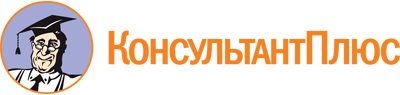 Постановление Правительства Омской области от 14.09.2015 N 243-п
(ред. от 01.10.2020)
"Об утверждении Порядка формирования и ведения реестра масштабных инвестиционных проектов"Документ предоставлен КонсультантПлюс

www.consultant.ru

Дата сохранения: 08.10.2020
 Список изменяющих документов(в ред. Постановлений Правительства Омской областиот 12.10.2016 N 293-п, от 26.07.2017 N 209-п, от 13.06.2018 N 166-п,от 08.05.2019 N 154-п, от 01.10.2020 N 398-п)Список изменяющих документов(в ред. Постановлений Правительства Омской областиот 12.10.2016 N 293-п, от 26.07.2017 N 209-п, от 13.06.2018 N 166-п,от 08.05.2019 N 154-п, от 01.10.2020 N 398-п)Список изменяющих документов(в ред. Постановления Правительства Омской области от 08.05.2019 N 154-п)